El presente informe consolida la información y las evidencias de las actividades realizadas en el periodo comprendido entre el 01 al 28 de febrero de 2021, de acuerdo con lo establecido en el plan de supervisión y control del servicio vigente a ese periodo, tomando como insumos las visitas de campo, seguimiento a través de la plataforma SIGAB e informes mensuales presentados tanto por la interventoría Consorcio Proyección Capital para la ASE 5 como por el prestador de servicio Área Limpia D.C. S.A.S. E.S.P.RECOLECCIÓN Y TRANSPORTELa actividad de Recolección y Transporte se aplica a todos los residuos sólidos no aprovechables generados por usuarios residenciales y no residenciales en la localidad de Suba, pertenecientes al ASE 5, en concordancia con las frecuencias mínimas y los horarios establecidos en la última actualización de la línea base del PGIRS y lo consignado en el Reglamento Técnico Operativo.ANÁLISIS DEL INFORME DE INTERVENTORÍALa Interventoría, de acuerdo con el informe presentado por el concesionario de aseo Área Limpia D.C. S.A.S.E.S.P. el 10 de febrero de 2021 mediante radicado 2021-02-10-2195, identificó que para el mes de enero de 2020 se ejecutaron 259 microrrutas y se dispusieron un total 22.658,49 Tn (se excluyen domiciliarios especiales y clandestinos).Para el mes de febrero de 2021 se ejecutaron 285 verificaciones en campo realizadas por la interventoría relacionadas con la actividad de recolección y transporte con la identificación de 2 hallazgos técnico-operativos.Para el mes de febrero de 2021, se ejecutaron 47 verificaciones relacionadas con la actividad de recolección de los residuos ordinarios no aprovechables en los contenedores (actividad de operación de la contenerización) con la identificación de 10 hallazgos. Conclusiones de la Interventoría:Una vez revisado el informe mensual del Concesionario correspondiente al mes de enero de 2021, la Interventoría evidenció diferencias en el reporte de ejecución de las microrrutas respecto al Plan Operativo teniendo que del total de microrrutas establecidas por el Concesionario correspondiente a 262 microrrutas; reportó como ejecutadas 259 microrrutas representadas en el 98.85%, situación que está contemplada dentro de las observaciones, las cuales se radicarán al Concesionario mediante comunicado.La Interventoría evidenció que la información cargada en el SIGAB, para el mes de febrero de 2021, no permitió el debido control y seguimiento de las frecuencias y los horarios de prestación de servicio en tiempo real para 68 microrrutas, situación que se notificará al Concesionario mediante comunicado.La Interventoría realizó 285 verificaciones en campo de las cuales se registró un total de 2 hallazgos técnico-operativos, en los barrios de La Gaitana y Villa María, correspondientes a la tipología del no cumplimiento al concepto de área limpia. De acuerdo con el histórico de toneladas recolectadas por el Concesionario desde el mes de marzo de 2018 hasta el mes de enero de 2021, se tiene un promedio mensual de 23.880,65 toneladas dispuestas en el RSDJ.El Concesionario ha dado respuesta de manera oportuna a los hallazgos informados por la Interventoría mediante la Matriz Interactiva.DESCRIPCIÓN DE LAS ACTIVIDADES PRESENTADAS POR EL CONCESIONARIODe acuerdo con el informe presentado por el concesionario de aseo Área Limpia D.C. S.A.S. E.S.P., con radicado UAESP 20217000113202 del 11/03/2021, para el mes de febrero se ejecutaron 262 microrrutas y se dispusieron un total de 24.905,85 Ton, se presentó una variación del -1,63% respecto a las toneladas del mes anterior.Fuente: Informe concesionario mes de febrero de 2021El total de toneladas de recolección y transporte reportadas en el informe del concesionario para el mes de febrero será analizado y validado por la interventoría en su informe del mes de marzo de 2021, por lo tanto, este valor está sujeto a variación.ANÁLISIS DE LAS VISITAS DE CAMPO REALIZADAS POR LA UAESPDe acuerdo con el plan de supervisión vigente para el presente periodo, el equipo de apoyo a la supervisión de la UAESP realizó seguimiento y/o acompañamiento a las actividades relacionadas con el servicio de recolección y transporte en cuanto al cumplimiento de frecuencias y horarios.En relación con el seguimiento de las actividades de verificación el equipo de supervisión realizó 8 visitas de la siguiente manera:Como soporte de la información suministrada en la tabla anterior, se anexan los informes de las visitas de campo y las evidencias de las consultas y seguimiento realizado en el SIGAB.2.1.4 REVISIÓN Y ANÁLISIS DE PETICIONES QUEJAS Y RECLAMOS (BIMENSUAL)De acuerdo con el plan de supervisión vigente para el presente periodo, el equipo de apoyo a la supervisión de la UAESP realizó la revisión y análisis de peticiones quejas y reclamos (PQR`S) según la información reportada por el SIGAB en lo correspondiente al componente de recolección y transporte, encontrando que los servicios especiales de recolección son cancelados por el usuario, posiblemente por el pacto libre del precio del mismo.Es así el caso del servicio especial radicado con el número 824179, el cual se registraron el 22 de febrero solicitando la recolección de un colchón:“USUARIO ALEX BOLAOS SOLICITA RECOLECCION DE COLCHON 1 C.C 80134467 QTH NVA CL 94 NO 72 A 87 IN 2 AP 301 TEL 17213695 3125248488 CUENTA:12361947 EN EL 2510033 B CLUB DE LOS LAGARTOS LOCALIDAD SUBA OPERADOR ÁREA LIMPIA D.C S.A.S E.S.P PIN 70907”A lo que el concesionario da cierre por cancelación del usuario con el siguiente mensaje: “CanceladaUSUARIO ALEX BOLAOS SOLICITA INFORMACIÓN SOBRE RADICADO 824179 SE INFORMA EN TRAMITE TEL 17213695 3125248488 B CLUB LOS LAGARTOS LOCALIDAD SUBA OPERADOR AREA LIMPIA QTH CL 94 NO 72 A 87 IN 2 AP 301 USUARIO MANIFIESTA QUE DESEA CANCELAR LA SOLICITUD YA QUE LE VA A DAR UN USO DIFERENTE AL COLCHON ID 5920397759203977”ACTIVIDADES DE BARRIDO Y LIMPIEZALa actividad de barrido y limpieza se aplica en las vías y áreas públicas de la localidad de Suba perteneciente al ASE 5, en concordancia con las frecuencias mínimas y los horarios establecidos en la última actualización de la línea base del PGIRS y lo consignado en el Reglamento Técnico Operativo.ANÁLISIS DEL INFORME DE INTERVENTORÍADe acuerdo con el plan de supervisión vigente para el presente periodo, el equipo de apoyo a la supervisión de la UAESP revisó y analizó el informe de Interventoría Consorcio Proyección Capital en el componente del servicio de barrido y limpieza del cual se presenta el siguiente resumen.La Interventoría, de acuerdo con el informe presentado por el concesionario de aseo Área Limpia D.C. S.A.S.E.S.P. el 10 de febrero de 2021 mediante radicado 2021-02-10-2195, identificó que para el mes de enero de 2020 se reportaron 400 microrrutas de barrido y limpieza manual y 9 microrrutas de barrido y limpieza mecánica y un total de 47.636,84 km atendidos.Se ejecutaron 294 verificaciones relacionadas con la actividad de barrido manual con la identificación de 78 hallazgos técnico operativos y 10 verificaciones relacionadas con la actividad de barrido mecánico en las cuales no se identificaron hallazgos.Conclusiones de la interventoría:Una vez revisado el informe mensual del Concesionario correspondiente al mes de enero de 2021, la Interventoría evidenció diferencias en el reporte de ejecución de las microrrutas respecto al Plan Operativo teniendo que del total de microrrutas establecidas por el Concesionario correspondiente a 393 microrrutas; reportó como ejecutadas 400 microrrutas representadas en 101% situación que será advertida al Concesionario en las observaciones realizadas al informe.La Interventoría realizó 304 verificaciones en campo de las cuales identificó un total de 78 hallazgos técnico-operativos; de lo cual: - Los barrios con mayor cantidad de hallazgos encontrados fueron Britalia, San José V Sector y Cantagallo.- El hallazgo más reiterativo en el periodo fue que no se hace la liberación de zonas duras en la totalidad de la microrruta.La Interventoría identificó que, para el mes de enero de 2021, los kilómetros ejecutados por el Concesionario no sobrepasan la cantidad de kilómetros de referencia establecidos en el PGIRS.La Interventoría evidenció que la información cargada en el SIGAB, para febrero de 2021, no permitió el debido control y seguimiento de las frecuencias y los horarios de prestación de servicio en tiempo real para 6 microrrutas de barrido mecánico.El Concesionario implementó acciones correctivas para la subsanación de los hallazgos asociados a la atención de zonas duras por lo que, se dio el cierre a conformidad de la SAC N° 81. El Concesionario implementó acciones correctivas para la subsanación de los hallazgos asociados a la garantía del área limpia por lo que, se dio el cierre a conformidad de la SAC N° 82. El Concesionario no cumplió con los requerimientos de garantía de área limpia en la prestación del servicio de barrido y limpieza manual por lo que, se procedió a generar la SAC N° 86.El Concesionario ha dado respuesta de manera oportuna a los hallazgos informados por la Interventoría mediante la Matriz Interactiva.DESCRIPCIÓN DE LAS ACTIVIDADES PRESENTADAS POR EL CONCESIONARIODe acuerdo con el informe presentado por el concesionario de aseo Área Limpia D.C. S.A.S. E.S.P., con radicado UAESP 20217000113202 del 11/03/2021, para el mes de febrero se ejecutaron la totalidad de microrrutas establecidas en el plan operativo de acuerdo a las frecuencias y turnos definidos. Se atendieron un total de 116.192,92 Km que incluye el barrido de vías y áreas públicas.El total de kilómetros reportados en el informe del concesionario para el mes de febrero será analizado y validado por la interventoría en su informe del mes de marzo de 2021, por lo tanto, este valor está sujeto a variación.ANÁLISIS DE LAS VISITAS DE CAMPO REALIZADAS POR LA UAESPDe acuerdo con el plan de supervisión vigente para el presente periodo, el equipo de apoyo a la supervisión de la UAESP realizó seguimiento y/o acompañamiento a las actividades de verificación y control efectuadas por la Interventoría del servicio de barrido y limpieza en cuanto al cumplimiento de frecuencias y horarios.En relación con el seguimiento de las actividades de verificación, el equipo de supervisión realizó 4 visitas de la siguiente manera:Como soporte de la información suministrada en la tabla anterior, se anexan los informes de las consultas y seguimiento realizado en el SIGAB.CONTENEDORESANÁLISIS DEL INFORME DE INTERVENTORÍADe acuerdo con plan de supervisión vigente para el presente periodo, el equipo de apoyo a la supervisión de la UAESP revisó y analizó el informe de Interventoría Proyección Capital en el componente de contenedores, del cual se presenta el siguiente resumen.El 10 de febrero de 2021 el Concesionario presentó el informe mensual correspondiente al mes de enero de 2021, mediante comunicado 2021-02-10-2195. En el informe en mención, el Concesionario reportó la que la ASE 5 cuenta con 1.483 contenedores de residuos no aprovechables y 1.363 contenedores de residuos aprovechables.La interventoría aclara que de los 1.483 contenedores, 120 contenedores de residuos no aprovechables no corresponden al alcance de esta interventoría.Para el mes de febrero de 2021 la interventoría realizó un total de 186 verificaciones en campo con el fin de validar la prestación del servicio mediante contenedores con la identificación de 56 hallazgos técnico operativos.Fuente: Informe de Interventoría febrero de 2021.Para el mes de febrero se realizaron las siguientes verificaciones: 24 verificaciones de ubicación de contenedores, de las cuales no se generaron hallazgos. No obstante, de una verificación realizada en los últimos días del mes de enero de 2021, se registró un hallazgo en la matriz en el mes de febrero de 2021.47 verificaciones relacionadas con la actividad de operación de la contenerización (recolección de los residuos ordinarios no aprovechables en los contenedores) con identificación de 10 hallazgos técnico operativos.35 verificaciones relacionadas con la actividad de mantenimiento de los contenedores con identificación de 22 hallazgos técnico operativos.80 verificaciones relacionadas con la actividad de lavado de los contenedores con identificación de 23 hallazgos técnico operativos.Conclusiones de la interventoría:La Interventoría realizó 186 verificaciones en campo de las cuales identificó un total de 56 hallazgos técnico-operativos; de lo cual: - Los barrios con mayor cantidad de hallazgos encontrados fueron: La Gaitana Oriental, El Batán y Tibabuyes. - El hallazgo más reiterativo en el periodo fue que no se observó el área limpia después de la operación.El Concesionario ha dado respuesta de manera oportuna a los hallazgos informados por la Interventoría mediante la Matriz Interactiva.DESCRIPCIÓN DE LAS ACTIVIDADES PRESENTADAS POR EL CONCESIONARIODe acuerdo con el informe presentado por el concesionario de aseo Área Limpia D.C. S.A.S. E.S.P., con radicado UAESP 20217000113202 del 11/03/2021, para el mes de febrero el concesionario reporta que se presentaron 15 casos de contenedores vandalizados: 8 no aprovechables y 7 aprovechables. Hubo remplazo de un contenedor   no aprovechable.Durante el mes de se atendió con mantenimiento preventivo (lavado externo, limpieza de grafitis, inspección de funcionamiento, ajuste de tapas, tapones sistema de apertura) un total de 84 contenedores:79 no aprovechables                 y 5 aprovechables.Durante el mes de febrero, se ejecutaron un total de 222 mantenimientos correctivos: 122 no aprovechables y 100 aprovechables.Durante el mes de febrero se atendieron con lavado un total de 5.390 contenedores: 4.143 no aprovechables y1.247 aprovechables.El total de actividades de contenerización reportadas en el informe del concesionario para el mes de febrero será analizado y validado por la interventoría en su informe del mes de marzo de 2021, por lo tanto, este valor está sujeto a variación.ANÁLISIS DE LAS VISITAS DE CAMPO REALIZADAS POR LA UAESPDe acuerdo con el plan de supervisión vigente para el presente periodo, el equipo de apoyo a la supervisión de la UAESP realizó seguimiento y/o acompañamiento a las actividades de verificación y control efectuadas por la Interventoría del servicio de contenedores en cuanto al cumplimiento de frecuencias y horarios.En relación con el seguimiento de las actividades de verificación el equipo de supervisión realizó dos visitas de la siguiente manera:Como soporte de la información suministrada en la tabla anterior, se anexan los informes de las visitas de campo.ACTIVIDADES DE LAVADO DE ÁREAS PÚBLICASANÁLISIS DEL INFORME DE INTERVENTORÍADe acuerdo con el plan de supervisión vigente para el presente periodo, el equipo de apoyo a la supervisión de la UAESP revisó y analizó el informe de Interventoría Proyección Capital en el componente de lavado de áreas públicas del cual se presenta el siguiente resumen.El Concesionario Área Limpia Distrito Capital S.A.S E.S.P, mediante el comunicado 2021-02-10-2195 radicado el 10 de febrero de 2021, remitió el informe de reporte de actividades del mes de enero de 2021. A corte de enero de 2021, el Concesionario ha reportado la atención de 20 puntos de lavado con un área total de 10.120,96 m².  En febrero de 2021 no se realizaron verificaciones de campo, dado que, el Concesionario no programó actividades de lavado de áreas públicas.Conclusiones de la interventoría:El Concesionario para el mes de enero de 2021, reportó ejecución de lavado de áreas públicas en 20 puntos, correspondiente a un área total de 10.120,96 m².El Concesionario para el mes de febrero de 2021, no programó ejecución de lavado de áreas públicas – PGIRS, por tanto, la Interventoría no realizó verificaciones de campo a esta actividad.2.4.2.    DESCRIPCIÓN DE LAS ACTIVIDADES PRESENTADAS POR EL CONCESIONARIOPara el mes de febrero no se ejecutó lavado bajo la frecuencia PGIRS, de acuerdo al cronograma establecido.ACTIVIDADES DE CORTE DE CÉSPEDANÁLISIS DEL INFORME DE INTERVENTORÍADe acuerdo al plan de supervisión vigente para el presente periodo, el equipo de apoyo a la supervisión de la UAESP, revisó y analizó el informe de Interventoría Proyección Capital en el componente de corte de césped del cual se presenta el siguiente resumen. La interventoría manifiesta que el concesionario cumplió con los tiempos establecidos en el Reglamento técnico Operativo para el envío de las Programaciones y reprogramaciones correspondientes al periodo de febrero del 2021, en donde se estimó una intervención de 6.123.981,2 metros cuadrados correspondientes a 1.614 códigos.Asimismo, indican que el 15 de febrero del 2021 el concesionario remitió la proyección de intervención del mes siguiente, correspondiente a 1.621 áreas verdes.Conclusiones de la interventoría:Para el mes de febrero del 2021 el concesionario gestiono en términos los hallazgos reportador por la interventoría.El hallazgo más reiterativo corresponde al bordeo, no se realiza el corte dejando una altura mínima, y césped con altura mayor a los 10 cm. Debido a diferencias conceptuales sobre el bordeo entre la interventoría y el prestador, se llevará a cabo una mesa de trabajo debido a los hallazgos reiterativos el día 7 de abril de 2021.Seguimiento a la Solicitudes de Acción Correctiva SAC para las actividades de corte de césped.Para el componente de corte de césped no se han presentado Solicitudes de Acción Correctiva SAC al concesionario Área Limpia.DESCRIPCIÓN DE LAS ACTIVIDADES PRESENTADAS POR EL CONCESIONARIODe acuerdo con el plan de supervisión vigente para el presente periodo se realizó la revisión y análisis del informe presentado por el Concesionario en el componente de corte de césped.Durante el mes de febrero de 2021, en la zona de operación ASE 5, se realizó corte de Césped en zonas públicas de uso público correspondiente a un área de 6.124.013,48 m², tal y como se muestra a continuación:Fuente: Adaptado de Informe Mensual Área Limpia D.C S.A.S. E.S.PDe conformidad con la gráfica anterior, 772 de las áreas verdes corresponde a separadores viales, 333 a andenes, 130 a zonas ambientales y 4 a intersecciones viales (orejas), para un total de 1400 áreas intervenidas.Para el periodo del presente informe, se reportan 232,26 Toneladas de residuos vegetales generados en el servicio de corte de césped, en relación con el mes anterior se presentó una disminución del 46,69 % en la generación de   residuos.El total de toneladas de recolección y transporte reportadas en el informe del concesionario para el mes de febrero será analizado y validado por la interventoría en su informe del mes de marzo de 2021, por lo tanto, este valor está sujeto a variación.En el marco del acuerdo suscrito entre la Unidad y Área Limpia D.C. S.A.S. del proyecto piloto “Pacas Digestoras Silva”, se hizo entrega de los residuos de corte de césped, tal y como se presenta a continuación:Fuente: Fuente UAESP 2021ANÁLISIS DE LAS VISITAS DE CAMPO REALIZADAS POR LA UAESPDe acuerdo con el plan de supervisión vigente para el presente periodo, el equipo de apoyo a la supervisión de la UAESP realizó acompañamiento a las actividades de corte de césped efectuadas por el concesionario.En relación con el seguimiento de las actividades de verificación el equipo de supervisión realizó dos visitas de la siguiente manera:Como soporte de la información suministrada en la tabla anterior, se anexan los informes de las visitas de campo (Véase Acta del 05/02/2021 y 19/02/2021).REVISIÓN Y ANÁLISIS DE LA MATRIZ INTERACTIVADe acuerdo con el plan de supervisión vigente para el presente periodo, el equipo de apoyo a la supervisión de la UAESP realizó la revisión y análisis de matriz interactiva según aplicativo desarrollado por la interventoría, encontrando que de las 295 verificaciones en campo realizadas por la interventoría, en la matriz interactiva se reportaron 35 hallazgos de los cuales 32 se cerraron, 1 el concesionario solicito prórroga y 2 gestionados por el prestador, pero no cerrados por la interventoríaLos hallazgos encontrados fueron 19 por no realizar el corte vertical entre la zona verde y la zona dura (bordeo), 8 por no realiza el corte de césped dejando una altura no superior a 10 cm y no menos a 2 cm, 3 por la zona verde con altura mayor a los 10 cm, 3 por no se realiza la intervención completa del área programada, 2 por el código reportado no se encontró en la ubicación relacionada y 1 por no se realiza el acopio de los residuos en bolsa gris. De acuerdo con el número de hallazgos encontrados por Bordeo, se encontraron diferencias conceptuales entre la interventoría y el concesionario, por tanto, se propone mesa de trabajo para establecer los términos de las revisiones y los hallazgos por parte de la interventoría.2.5.5     REVISIÓN Y ANÁLISIS DE PETICIONES QUEJAS Y RECLAMOS (BIMENSUAL)De acuerdo con el plan de supervisión vigente para el presente periodo el equipo de apoyo a la supervisión de la UAESP, se realizó la revisión y análisis de peticiones quejas y reclamos (PQR`S) según la información reportada por el SIGAB en lo correspondiente al componente de corte de césped. Fuente: SIGAB, 20212.6. ACTIVIDADES DE PODA DE ÁRBOLES2.6.1 ANÁLISIS DEL INFORME DE INTERVENTORÍA De acuerdo con el plan de supervisión vigente para el presente periodo, el equipo de apoyo a la supervisión de la UAESP revisó y analizó el informe de Interventoría Proyección Capital en el componente del servicio de poda de árboles, del cual se presenta el siguiente resumen. De acuerdo a lo informado por la Interventoría Proyección Capital la programación del mes de febrero fue remitida por el concesionario en el tiempo establecido según el Reglamento Técnico Operativo, en donde se proyectó intervenir 1.011 ejemplares arbóreos, lo cual significa que la programación fue complementada con labores posteriores de marcación, y adicionalmente el concesionario remitió en términos la programación para el mes siguiente. En cuanto a la remisión de las fichas técnicas de poda, Área Limpia D.C. S.A.S E.S.P remitió al Consorcio Proyección Capital las fichas técnicas de atención de 1.388 individuos arbóreos del mes de enero en el término establecido.Conclusiones de la interventoría. El Concesionario durante el mes de febrero de 2021 ejecutó la poda de árboles sin novedades en la operación. Se presentaron hallazgos en las verificaciones realizadas por parte de la Interventoría durante el mes de febrero 2021.En las verificaciones de campo, se realizó la valoración del manejo de avifauna, sin presentar ningún hallazgo dentro de las 98 verificaciones realizadas en el mes de febrero de 2021.Seguimiento a la Solicitudes de Acción Correctiva SAC para las actividades de poda de árboles. Para el componente de poda de árboles no se han presentado Solicitudes de Acción Correctiva SAC al concesionario Área Limpia.  DESCRIPCIÓN DE LAS ACTIVIDADES PRESENTADAS POR EL CONCESIONARIOLa prestación del servicio de poda de árboles en el ASE 5 se realizó de conformidad con la programación aprobada por la SDA en el Plan de podas mediante el Concepto Técnico 17937 del 28/12/2018 de la Secretaría Distrital de Ambiente.Para el periodo del presente informe se podaron 1787 árboles, a continuación se presentan los árboles intervenidos por Área Limpia D.C S.A.S desde el inicio de la concesión hasta febrero de 2021: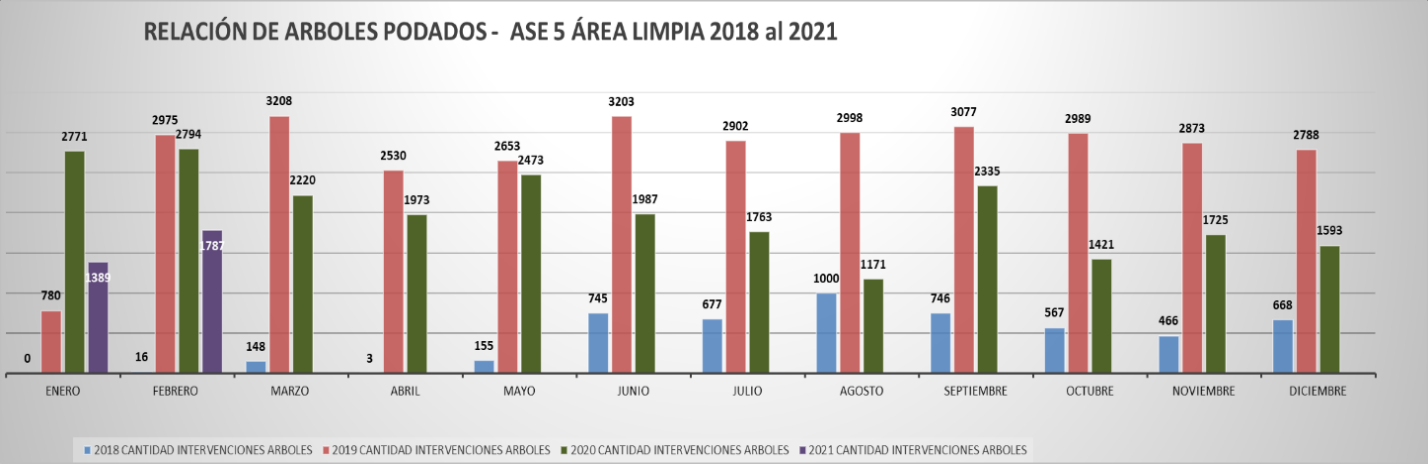 Fuente: Adaptado de Informe Mensual de Área LimpiaDurante el mes de febrero, en la zona de operación ASE 5, de los 1787 árboles podados 400 corresponden al primer ciclo del Plan de Podas y 1384 corresponden al segundo ciclo, 3 corresponden a podas priorizadas por árbol en riesgo, eventos SIRE u otros.Fuente: Adaptado del Informe Mensual Área Limpia D.C S.A.S E.S.PAtención del arbolado por modelo de RiesgoDe acuerdo al informe de Área Limpia en el mes de febrero del 2021 se realizó la intervención de 89 árboles (ARC) que se encuentran incluidos en la categoría de riesgo Alto de los cuales 84 corresponden a intervenciones de segundo ciclo y 5 a intervenciones de primer ciclo. Atención del arbolado – liberación de luminariasEl concesionario presenta en su informe mensual, que durante el mes de febrero se atendieron en total 13 ejemplares arbóreos con ocasión al despeje de los conos lumínicos de las luminarias. Lo anterior, para mejorar el paso de la iluminación en diferentes zonas públicas de la localidad de Suba y mejorar las condiciones de seguridad de estas.Atención de SIRESÁrea Limpia D.C S.A.S E.S.P reporta la gestión y atención de los eventos generados en el sistema de gestión de riesgo y atención de emergencias de Bogotá– SIRE y eventos generados por la atención de emergencias por parte del Jardín Botánico, tal y como se relacionan a continuación:Fuente: Tomado de Informe Mensual Área Limpia D.C S.A.S. E.S.PManejo de avifaunaCon respecto al plan de manejo de avifauna, Área Limpia D.C S.A.S reportó que realizó 72 intervenciones silviculturales a árboles con presencia de nidos activos por lo que se realizó la poda sin hacer afectación de las ramas que presentan avifauna. El prestador de aseo en su informe mensual de febrero realiza una relación de cada uno de los 28 árboles intervenidos informando el número SIGAU, número de placa asignada y el tipo de tratamiento realizado.  Residuos generados por poda de árboles. Para el periodo del presente informe se generaron en la localidad de Suba 81,10 Toneladas de residuos de poda, en comparación con el mes de enero se evidencia un aumento del 44% en la generación de residuos vegetales provenientes de este servicio.  El total de toneladas de recolección reportadas en el informe del concesionario para el mes de febrero será analizado y validado por la interventoría en su informe del mes de marzo de 2021, por lo tanto, este valor está sujeto a variación.En el marco del acuerdo suscrito entre la Unidad y Área Limpia D.C. S. A. S en el marco del pilo “Pacas Digestoras Silva”, se hizo entrega de los residuos de poda de árboles, tal y como se presenta a continuación:Fuente: Fuente UAESP 20212.6.3 Análisis de las visitas de campo realizadas por la UAESPDe acuerdo con el plan de supervisión vigente para el presente periodo, el equipo de apoyo a la supervisión de la UAESP realizó acompañamiento a la actividad de poda de árboles ejecutada por el prestador de aseo. En relación con el seguimiento de las actividades de verificación el equipo de supervisión realizó dos visitas de la siguiente manera:Como soporte de la información suministrada en la tabla anterior, se anexan los informes de las visitas de campo (Véase Acta del 05/02/2021 y 19/02/2021) Durante el periodo del presente informe el prestador realizó el reporte del alrededor de 2.841 novedades del arbolado según lo identificado en campo; en donde no fue posible la atención silvicultural por diferentes situaciones encontradas, entre ellas: individuos ubicados en ronda de humedales, presentan riesgo eléctrico o proximidad con líneas de flujo eléctrico, ejemplares que no cuentan con código SIGAU, podas antitécnicas, árboles ausentes, entre otros. Dichas novedades fueron cargadas al DRIVE compartido con la SDA y JBB para su trámite correspondiente.2.6.4 REVISIÓN Y ANÁLISIS DE LA MATRIZ INTERACTIVADe acuerdo con el plan de supervisión vigente para el presente periodo, el equipo de apoyo a la supervisión de la UAESP realizó la revisión y análisis de matriz interactiva según aplicativo desarrollado por la interventoría, encontrando que de las 90 verificaciones en campo realizadas por la interventoría, en la matriz interactiva se reportaron 2 hallazgos los cuales se encuentran sin gestionar, debido a que el reporte se hizo en los últimos días del mes, pero en términos. Los hallazgos identificados corresponden a la aplicación de cicatrizante hormonal. 2.6.5 REVISIÓN Y ANÁLISIS DE PETICIONES QUEJAS Y RECLAMOS (BIMENSUAL)De acuerdo con el plan de supervisión vigente para el presente periodo el equipo de apoyo a la supervisión de la UAESP, se realizó la revisión y análisis de peticiones quejas y reclamos (PQR`S) según la información reportada por el SIGAB en lo correspondiente al componente de poda de árboles. Fuente: SIGAB, 2021COMPONENTE SOCIALANÁLISIS DEL INFORME DE INTERVENTORÍALa Interventoría en el informe No. 36 que entrega información del 1 al 28 de febrero de 2021, programó y realizó un total de 14 verificaciones a las actividades ejecutadas y reportadas por el área de gestión social del concesionario en la programación semanal:Actividades de coordinación ________08Actividades informativas ___________01Actividades operativas ____________ 00Actividades pedagógicas __________ 02 Actividades de tipo evento _________ 00Actividades fallidas _______________ 03Para un total de 14 actividades verificadas en el mes de febrero por parte de la interventoría. El Concesionario desarrolló las actividades acordes a lo establecido en el Programa de Gestión Social, Anexo 2 y Anexo 11. “información tomada del informe No 36 del Consorcio Proyección Capital”DESCRIPCIÓN DE LAS ACTIVIDADES PRESENTADAS POR EL CONCESIONARIOEn el informe del mes de febrero de 2021, entregado por el concesionario Área Limpia, reportaron 36 actividades de las cuales 1 se canceló, dentro de los 7 proyectos que tiene la empresa Área Limpia para dar cumplimiento al programa de gestión social, de la siguiente manera:Por mi área residencial limpia. __________16Por mi área comercial limpia.   __________05  Comprometido con mi institución. ________00Mi mascota limpiecita. _________________00   Todos por una Suba limpia. _____________11Por más puntos limpios. ________________01  Cuentas limpias. ______________________02.Según lo reportado en el informe el concesionario realizó 35 actividades que están enfocadas a sensibilizar a la comunidad de la localidad Suba, en el manejo de residuos, separación en la fuente, el uso de la línea 110 para la recolección de escombros, y procesos de contenerización (frecuencias de recolección y lavado). En el desarrollo de estas jornadas se llegó a 2.610 usuarios de la localidad. El concesionario dando cumplimiento al anexo 11 (contenerización), realizó 14 actividades en las cuales se socializó sobre la correcta disposición de residuos, buen uso de contenedores, línea 110 para recolección de escombros y/o residuos voluminosos y separación en la fuente.En el informe entregado por el operador en este periodo reportó 01 jornada de operativos de imposición de comparendos en la localidad, calle 166 con carrera 46, barrio Britalia Norte, durante esta jornada se contó con el apoyo de Policía, pero se aclara que no se impusieron comparendos únicamente se realizó la sensibilización por parte del concesionario y los gestores de la Policía Local de Suba.ANÁLISIS DE LAS VISITAS DE CAMPO REALIZADAS POR LA UAESPPara este componente y desde la gestión adelantada por parte de la UAESP para el mes de febrero, se asiste al PMU por cuarentena UPZ, se apoya la jornada de contenerización en el sector Fontanar del rio, se apoya jornada de seguimiento a la ruta 2 de orgánicos, se asiste al encuentro comunitario del CAI Andes, se asiste a reunión interinstitucional en el parque piloto en Villa María, se asiste al encuentro comunitario del CAI San José, se asiste a la reunión de seguimiento a la ruta de orgánicos, se asiste al encuentro comunitario del CAI Colina Campestre, se asiste a reunión en el conjunto la Isabella tema contenerización, se apoya jornada en el barrio el Poa, se asiste a mesa de trabajo con Asojuntas, se apoyan jornadas informativas de soterrados, tal como se observa en los soportes adjuntos al presente informe.Relación de actividades con la comunidad acompañadas por la UAESPFuente: Elaboración propiaCOMPONENTE ADMINISTRATIVOSeguimiento a las respuestas que el concesionario presenta a los requerimientos de los usuarios a través del Sistema Distrital de Quejas y Soluciones – SDQS.Para este periodo se realizó la revisión del modulo de PQRS en SIGAB de las solicitudes que fueron recepcionadas a través del Sistema Distrital de Quejas y Soluciones-SQDS, las cuales correspondieron a un total de 46, para los siguientes servicios:Fuente: SIGABPor otro lado, y teniendo en cuenta las SDQS que fueron tramitadas mediante el sistema ORFEO con las hojas de ruta del SDQS para el mes de febrero contamos con las siguientes: De esta manera, se adelantó la revisición de la respuesta definitiva emitida por el concesionario para el SDQS con número 507562021, el cual fue cerrado parcialmente en el sistema con la siguientes observación:“Observaciones: SEÑOR USUARIO (A): Reciba un cordial saludo de Área Limpia S.A. ESP, se informa que en atención su solicitud recibida por la página Distrital de Quejas y Soluciones bajo número 507562021 su PQR fue radicada en el Sis-tema de Información Comercial mediante consecutivo No.823990 se adjunta respuesta a lo requerido. Cordial Saludo”Por lo anterior, se adelantó de igual manera la revisión de la respuesta definitiva dada por el SIGAB en el modulo de PQRS, encontrando que Área Limpia envió la siguientes respuesta al peticionario: “Se realiza visita y se encuentra: En la KR 115 152D 89 o AC 115 153, se encuentra un individuo arbóreo de la especie eucalipto.En la KR 115 152B 47 se encuentra individuo arbóreo de la especie jazmin del cabo el cual presenta podas anteriores antitécnicas.En la KR 114B 152F 01 se encuentra un individuo de la especie chicalá y no de la especie saucoDe acuerdo a lo encontrado se informa respectivamente:El árbol se encuentra ubicado en un desecho de vía, por tal motivo se ingresará el árbol al formato de novedades de mes de marzoSe incluirá el árbol en el formato de novedades de marzo.Se marcaron los árboles para intervención en el mes de abril con las placas 69344 y 69345. (…)”Así las cosas y de acuerdo con la revisión en el modulo PQRS de SIGAB, se observa que la fecha de ingreso de la petición al sistema fue del 22 de febrero de 2021, con fecha limite de respuesta el 12 de marzo de 2021, es así como el concesionario emitió respuesta el mismo 12 de marzo dando cumplimiento con los términos establecidos, tal como se observan en las siguientes imágenes: 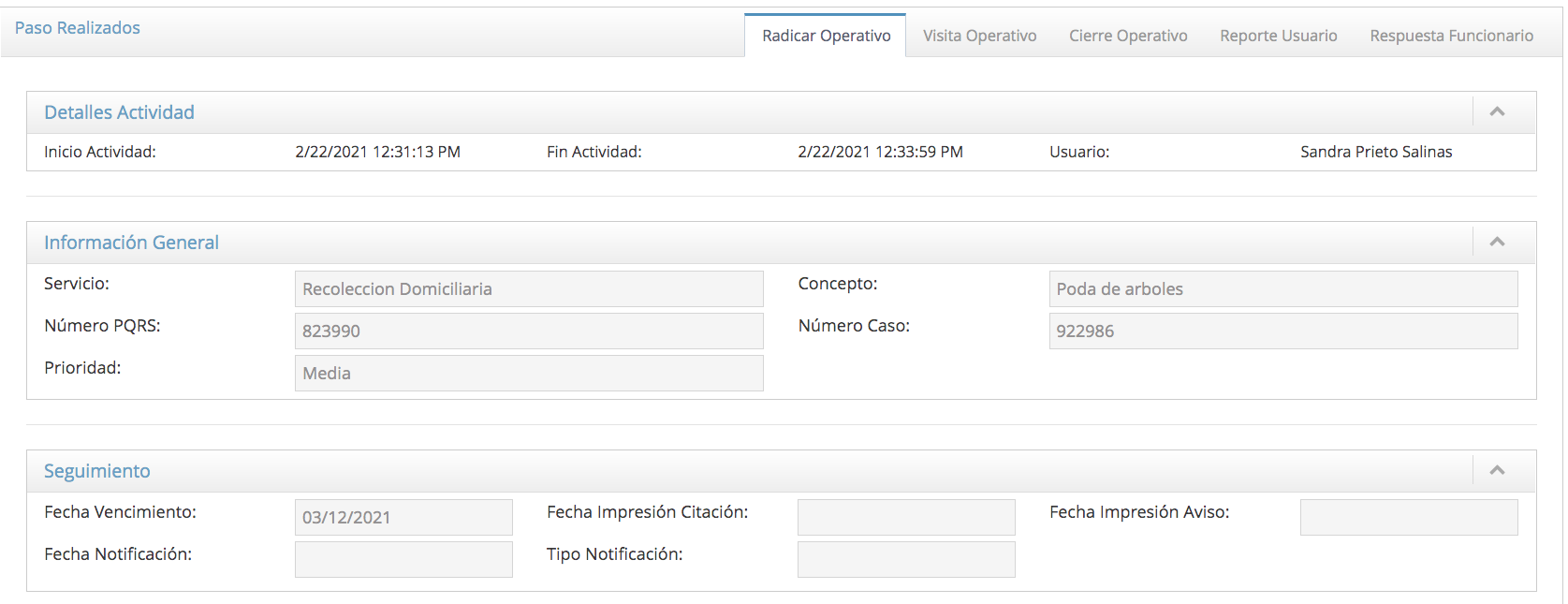 Fuente: SIGAB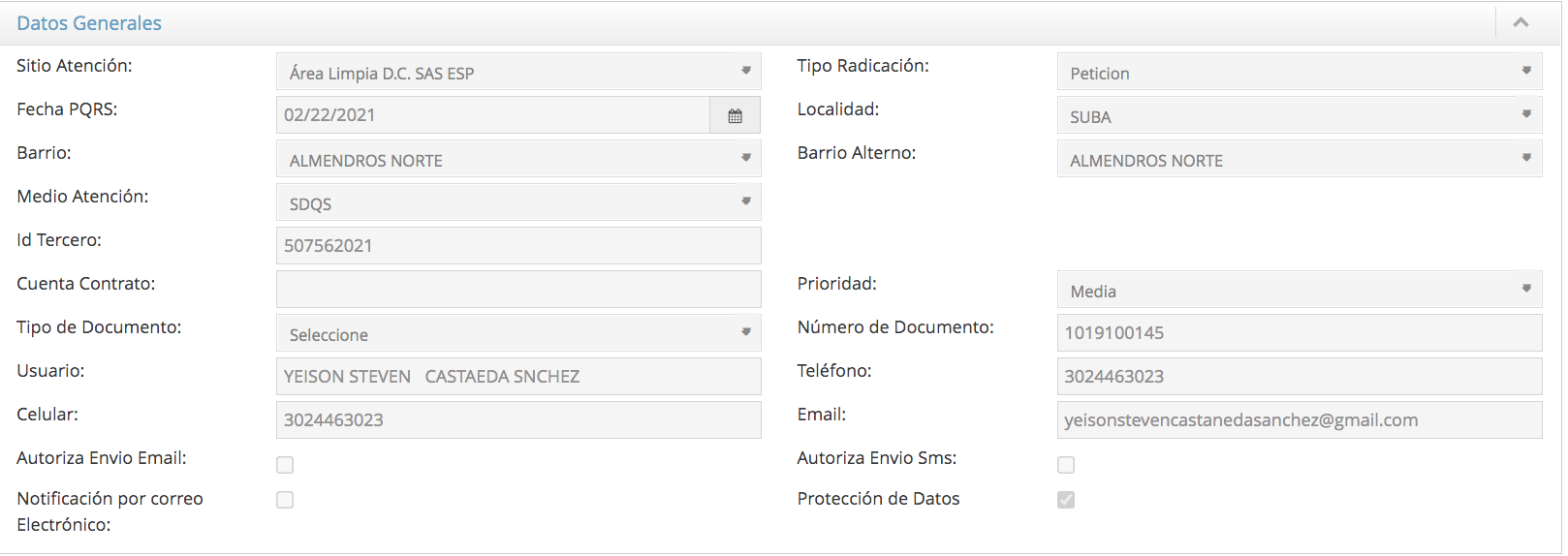 En cuanto a la calidad de la respuesta, se observa que el concesionario describe la revisión en campo y la programación de intervención que fue notificada a través de la comunicación enviada al peticionario que se encuentra adjunta en SIGAB. De tal manera que se observa oportunidad y calidad en su respuesta para el caso del trámite con radicado UAESP 20217000068652, SDQS 507562021 y PQR 82990.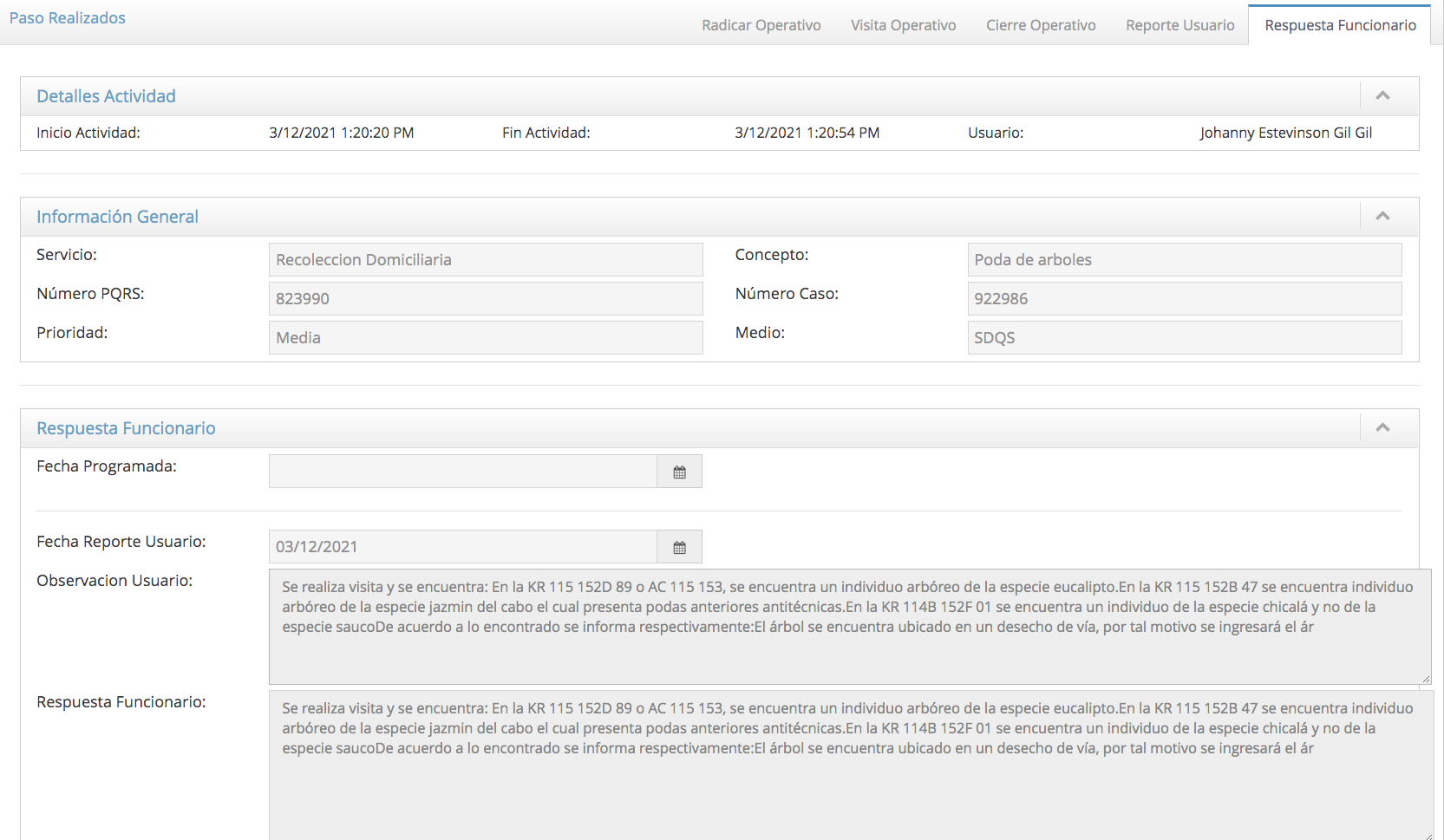 Fuente: SIGABSeguimiento Solicitudes de Acción Correctiva-SACDe acuerdo con el seguimiento adelantado por la interventoría para el mes de febrero, se presentan el histórico de las Solicitudes de Acción Correctiva en seguimiento y abiertas para este periodo: Fuente: Informe Interventoría mes de febrero2021Profesionales que apoyan la supervisión y control del servicio:Nombre:	Componente	Cargo o No. de Contrato	FirmaMartha E. Martínez R.	Operativo	Profesional Universitario Diana Marcela Perdomo	Operativo	ContratistaJuan Camilo Montenegro	Operativo	ContratistaAna María Rueda	Poda de árboles y	Contratista corte de céspedJuan Carlos Castillo	Gestión social	Contratista** Se incluye la totalidad de los participantes.1	DATOS DEL INFORME1	DATOS DEL INFORME1	DATOS DEL INFORMEServicio :Servicio :Servicio :Disposición FinalGestión	de	Residuos HospitalariosX	Recolección, Barrido y Limpieza ASE   # 5Período de análisis: del 01 al 28 de febrero de 2021Período de análisis: del 01 al 28 de febrero de 2021Período de análisis: del 01 al 28 de febrero de 2021TIPO DE RESIDUO (TON)ENEROFEBREROVARIACIONGrandes Generadores92,71   136,1446,85%Recolección Barrido 627,88   593,28-5,51%Recolección Domiciliario 21.445,92   20.984,95-2,15%Recolección Escombros Domiciliarios 33,30   18,98-43,00%Atención Clandestinos 2.626,81   2.859,148,84%Recolección Césped 435,66   232,26-46,69%Recolección Poda Árboles 56,32   81,1044,00%TOTAL25.318,6024.905,85-1,63%No.FechaLocalidadUbicaciónObjetoObservaciónModalidadModalidadNo.FechaLocalidadUbicaciónObjetoObservaciónTerrenoSIGAB119/02/2021SubaBarrio Villa del PradoSupervisión y control de la actividad de Recolección y Transporte.La actividad se realizó sin novedades.x219/02/2021SubaBarrio MirandelaSupervisión y control de la actividad de Recolección y Transporte.La actividad se realizó con algunas sugerencias por parte de los supervisores de la UAESP, la cual consta de verificar el derrame de lixiviados que se presenta en el transporte de los residuos orgánicos de la zona.x327-02-2021SubaBarrio Sabana de TibabuyesSupervisión y control de la actividad de Recolección y Transporte.La actividad se realizó sin novedades.x419/02/2021SubaVilla del PradoSupervisión y control de la actividad de Recolección y Transporte.La actividad se realizó sin novedadesx515/02/2021SubaBarrio MazurénSupervisión y control de la actividad de Recolección y Transporte.La actividad se realizó sin novedades.x602/02/2021SubaBarrio Bilbao y alrededores.Supervisión y control de la actividad de Recolección y Transporte.La actividad se realizó sin novedades.x702/02/2021SubaLocalidad de Suba.Supervisión y control de la actividad de Recolección y Transporte.La actividad se realizó sin novedades.x824/02/2021SubaBarrio MiramarSupervisión y control de la actividad de Recolección	yTransporte, barrido y limpiezaLa actividad se realizó sin novedades.xNo.FechaLocalidadUbicación                 Objeto ObservaciónModalidadModalidadNo.FechaLocalidadUbicación                 Objeto ObservaciónTerrenoSIGAB119/02/2021SubaBarrio PontevedraSupervisión y control de la actividad de Barrido mecánico.La actividad se realizó sin novedades.x219/02/2021SubaBarrio Nueva ZelandiaSupervisión y control de la actividad de Barrido manual.La actividad se realizó sin novedades.x326/02/2021SubaBarrio Rincón de SubaSupervisión y control de la actividad de Barrido manual.La actividad se realizó sin novedades.x427-02-2021SubaVilla MaríaSupervisión y control    de la actividad de barrido manual (seguimiento a interventoría).La actividad se realizó sin novedades.x527-02-2021SubaSupervisión y control de la actividad de barrido y limpieza.Se evidenció que el servicio se prestó sin novedades.x509/02/2021SubaAvenida Boyacá y Ciudad de CaliSupervisión y control de la actividad de barrido y limpieza.Se evidenció que el servicio se prestó sin novedades.xACTIVIDADCANTIDAD DE VERIFICACIONESCANTIDAD DE VERIFICACIONES CON HALLAZGOS-TÉCNICO OPERATIVOCANTIDAD DE HALLAZGOS-TÉCNICO OPERATIVOInstalación2401Operación471010Mantenimiento35022Lavado802323Total1863356No.FechaLocalidadUbicaciónObjetoObservaciónModalidadModalidadNo.FechaLocalidadUbicaciónObjetoObservaciónTerrenoSIGAB102/02/2021SubaBarrio Fontanar del Río.Supervisión y control de ubicación y uso de contenedores (atención solicitud comunidad).La actividad se realizó sin novedades.x227/02/2021SubaBarrio Berlín.Supervisión y control de la actividad lavado de contenedores.La actividad se realizó sin novedades.x324/02/2021SubaBarrio MiramarSupervisión y control de la actividad de Recolección	yTransporte, barrido y limpiezaLa actividad se realizó sin novedades.xFechaPeso residuos de podaBolsas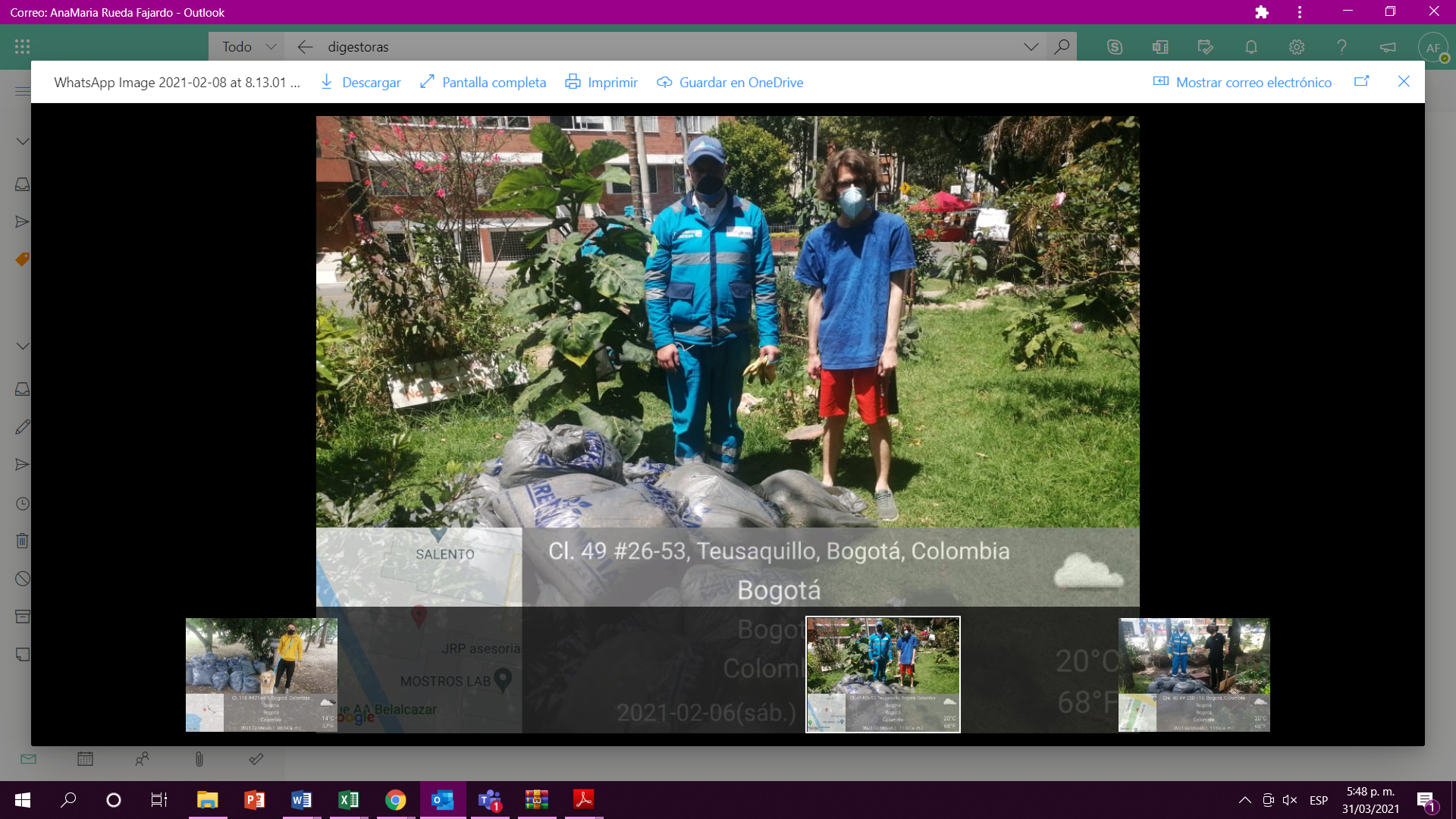 6/02/20211.03217213/02/20211.67427920/02/20211.02017027/02/20212.700450TOTAL6.4261.071No.FechaLocalidadUbicaciónObjetoObservaciónModalidadModalidadNo.FechaLocalidadUbicaciónObjetoObservaciónTerrenoSIGAB105/02/2021SubaCalle 108 Carrera 55Realizar seguimiento a la ejecución de la actividad de corte de césped. Se evidencio la ejecución a conformidad con el reglamento técnico operativo, corte de césped regular, se realizó bordeo y área libre de residuos.X219/02/2021SubaCalle 127 Carrera 46, Calle 124 con Carrera 46 y Carrera 51 A con Calle 127Supervisión a la programación y producto Final Se realizó visita de acuerdo a lo programado en SIGAB por el prestador a ejecutar del 15 al 29 de febrero, encontrando cumplimiento con lo establecido, adicionalmente se realizó revisión al producto final encontrando deficiencias en la liberación de zonas duras.XPERIODOTOTAL DE PQRTIPO DE PQRCANTIDAD PQRREPRESENTATIVIDAD %Enero-20212330Recolección de ramas y pasto100.49%Febrero-20212703Recolección de ramas y pasto90.33%TIPO DE SOLICITUDCANTIDAD EVENTOSOtro1Poda0Recolección10Total general11FechaPeso residuos de poda Bolsas6/02/2021152013113/02/20211983.617120/02/20211566135TOTAL5.069.6437No.FechaLocalidadUbicaciónObjetoObservaciónModalidadModalidadNo.FechaLocalidadUbicaciónObjetoObservaciónTerrenoSIGAB105/02/2021SubaCarrera 46 # 127-12Supervisión a cuadrilla de poda de árboles. La cuadrilla de se encontraba en la ejecución del segundo ciclo del Plan de Podas, las podas se realizaron de acuerdo al Manual de Silvicultura Urbana para Bogotá.X219/02/2021SubaAv Boyacá con Calle 152Supervisión a la programación y producto Final Se realizó visita de acuerdo a lo programado en SIGAB por el prestador, encontrando cumplimiento con lo establecido, adicionalmente se realizó revisión al producto final encontrándolo a conformidad. XPERIODOTOTAL DE PQRTIPO DE PQRCANTIDAD PQRREPRESENTATIVIDAD %Enero-20212330Recolección de ramas y pasto100.49%Febrero-20212703Recolección de ramas y pasto90.33%Conclusiones:  En las diferentes reuniones, jornadas y actividades se tuvo contacto con 2.610 usuarios de la localidad de Suba con los cuales se realizó proceso de sensibilización en manejo integral de residuos sólidos, separación en la fuente, uso de la línea 110 para la recolección de escombros y residuos especiales, y proceso de contenerización, frecuencias de recolección y lavado.ACTIVIDAD.SOPORTES.PMU cuarentena por UPZSe adjunta acta de reunión Jornada Fontanar del rioSe adjunta informe de campoJornada macro 2 de orgánicosSe adjunta acta de reuniónEncuentro comunitario CAI AndesSe adjunta acta de reunión Reunión parque pilotoSe adjunta acta de reunión Encuentro comunitario CAI San JoséSe adjunta acta de reunión Seguimiento a ruta de orgánicosSe adjunta acta de reuniónEncuentro comunitario CAI Colina CampestreSe adjunta acta de reuniónConjunto la IsabellaSe adjunta acta de reunión Jornada el PoaSe adjunta acta de reuniónMesa de trabajo AsojuntasSe adjunta acta de reunión Jornada informativa de soterrados calle 129Se adjunta acta de reuniónJornada informativa de soterrados calle 167Se adjunta acta de reunión Cuenta de Nro PQRSCuenta de Nro PQRSEtiquetas de filaSDQSCorte de césped3Descuento por predio desocupado2Doble Facturación2Información2Intervención de relaciones con la comunidad4Otras Peticiones2Otras quejas1Poda de árboles18Punto critico2Retiro contenedor1Reubicacion contenedor3Solicitud servicio de contenedor4Solicitud servicio de escombros clandestinos2Total general46No. Radicado UAESPFechaPeticionarioAsuntoNo. SDQS202170000437123/02/21María Cristina Montoya Esquival Al momento el carro recojer la basura estan mesclando desechos organicos con el material de reciclajeSDQS 311702021202170000472225/02/21Nicolás Garther Caballero RECOLECCION DE ESCOMBROS x derrumbeSDQS 374822021202170000474025/02/21Anónimo Espacios como botaderos de escombros y basuraSDQS 356022021202170000498828/02/21AnónimoManejo inadecuado de basuraSDQS 3854620212021700005638211/02/21AnónimoSolicitud de gestion institucional por manejo inadecuado de residuos.SDQS 67982021 2021700006009212/02/21Edith ArevaloSolicitud recoleccion de residuosSDQS 440282021 2021700006030212/02/21XIMENA ANDREA ROJAS HERNANDEZSolicitud de instalacion de contenedores de recoleccionSDQS 413182021 2021700006625217/02/21YEISON STEVEN CASTAÑEDA SANCHEZSolicitud de gestion institucional por arrojo clandestino de residuos en lotes de terreno.SDQS 486422021 2021700006814217/02/21EDIFICIO ALAMEDA DEL BATANSolicitud para retirar o movilizar contenedor de basura - subaSDQS 461592021 2021700006865218/02/21YEISON STEVEN CASTA?EDA SANCHEZ Solicitud poda de arbol y recoleccion de material vegetal.SDQS 5075620212021700007086218/02/21LAURA LIZETH ANGELProgramacion de una poda de cespedSDQS 477242021 2021700007351219/02/21EDIFICIO ALAMEDA DEL BATANSolicitud para retirar o movilizar contenedor de basuraSDQS 461522021 SAC No.LOCALIDADFECHA DE APERTURANo. COMUNICADO INTERVENTORÍA/UAESPCONCEPTOESTADO ACTUALFECHA DE CIERREOBSERVACIÓN SAC´S ABIERTAS68Suba15/06/2020CPC-ASE5-1715-20Recolección y transporte de residuos sólidos de arrojo clandestino y puntos críticos - Adiciones No 11 y 14AbiertaSOLICITUD CRONOGRAMA.La interventoría inicia SAC con radicado UAESP 20207000206662 del 15/06/2020.La interventoría se encuentra en análisis de cronograma.Con radicado UAESP 20207000249242 del 05/08/2020, la interventoría solicitó cronograma al concesionario ÁREA LIMPIA.La interventoría proyecta mediante comunicado UAESP – CPC – ASE 5 – 2031 – 20 del 27/10/2020, procederá a dar aplicación a lo establecido en el Parágrafo tercero de la Cláusula Vigésima Segunda – Multas del Contrato N° 287 de 2018.El Consorcio Proyección Capital, mediante oficio UAESP-CPC-ASE5-1936-20 del 17 de septiembre de 2020, reiteró al Concesionario que, de acuerdo con lo contemplado contractualmente, la flota vehicular regulada del Contrato de Concesión no podía ser dispuesta para la actividad de recolección y transporte de residuos provenientes de puntos críticos y de arrojo clandestino, pronunciamiento que a la fecha no ha tenido respuesta por parte del concesionario.El Consorcio Proyección Capital, mediante oficio UAESP-CPC-ASE5-2031-20 del 27 de octubre de 2020, la interventoría manifiesta que de acuerdo con la potestad que le brinda a la Interventoría el Contrato de Concesión, se procederá a dar aplicación a lo establecido en el Parágrafo tercero de la Cláusula Vigésima Segunda – Multas del Contrato N° 287 de 2018, por incumplimiento a la SAC 68.Para el mes de febrero no se adelantaron apreciaciones y/o seguimientos por parte de la interventoría al concesionario. 77Suba09/10/2020UAESP-CPC-ASE5-1989-20Recolección y transporte de residuos contenerizadosAbiertaCon radicado UAESP 20207000368352 del 09/10/2020, la interventoría abre Solicitud de Acción Correctiva.A través de comunicado UAESP - CPC-ASE5-2119-20 del 9 de diciembre se manifiesta que, una vez concertado el cronograma en primera instancia con la Interventoría, se procederá a la socialización y envió del mismo a la Subdirección de Recolección, Barrido y Limpieza de la UAESP para la correspondiente suscripción y seguimiento.La interventoría programará mesa de trabajo con la esta Unidad.79Suba10/30/2020UAESP-CPC-ASE5-2037-20Almacenamiento en la base de operaciones de residuos sólidos provenientes de las actividades de recolección y transporte.AbiertaCon radicado UAESP 20207000399642 del 30/10/2020, la interventoría abre Solicitud de Acción Correctiva.Para el mes de febrero no se adelantaron apreciaciones y/o seguimientos por parte de la interventoría al concesionario.80Suba23/12/2020UAESP-CPC-ASE5-2137-20Derrame de PercoladosCerradaCon radicado UAESP 20207000481612 del 23/12/2020, la interventoría abre Solicitud de Acción Correctiva.La interventoría mediante comunicado UAESP-CPC-ASE5-2137-20 del 21/12/2020, evidencia que el día 6 de diciembre siendo las 10:51 de la mañana notifica al vehículo identificado con placas FUZ196 (número interno 5254), presentó derrames de líquidos percolados provenientes de la parte trasera de la caja compactadora, además solicita al Concesionario adelantar de manera inmediata las acciones correctivas tendientes a superar las situaciones advertidas, asegurando la calidad y el cumplimiento de las normas en la prestación del servicio de recolección y transporte. Por último, se le indica que las solicitudes de acción correctiva deben ser atendidas de manera inmediata y que cuenta con un plazo máximo de tres (3) días calendario siguientes al recibo de este requerimiento para acreditar el cumplimiento de lo solicitado con los soportes a que hubiere lugar, de conformidad con lo previsto en el PARÁGRAFO PRIMERO, de la Cláusula Vigésima Segunda - MULTAS del Contrato de Concesión.La interventoría mediante comunicado UAESP-CPC-ASE1-2766-20 informa que en atención al derecho de petición radicado el pasado 1 de diciembre del 2020, mediante el cual solicita puntualmente: 1” Que el Consorcio Proyección Capital, CIERRE la Solicitud de Acción Correctiva No. 80 “Aplicación de tarifas con él en la liquidación de vigencia 1909”, realizada a la (SIC) PROMOAMBIENTAL DISTRITO S.A.S. E.S.P”, así las cosas se informa que el Consorcio Proyección Capital se permite informar que la Solicitud de Acción Correctiva No. 80 del 23 de enero del 2020, no se cerrará hasta tanto se conozca el pronunciamiento de fondo por parte de la SuperserviciosLa interventoría proyecta cierre a esta SAC mediante comunicado UAESP-CPC-ASE5-2172-21, con Radicado UAESP 20217000007562 del 01/07/2021.Para el mes de febrero no se adelantaron apreciaciones y/o seguimientos por parte de la interventoría al concesionario.71Suba4/08/2020
CPC-ASE5-1814-20Prestación del servicio de barrido y limpieza mecánica en el marco del Anexo No. 9.AbiertaABIERTA.Con radicado UAESP 20207000268702 del 04/08/2020, la interventoría abre Solicitud de Acción Correctiva El concesionario presentó cronograma, el cual se encuentra en verificación de la interventoría.La interventoría mediante comunicado UAESP-CPC-ASE5-1829-20 del 18/08/2020, solicita al Concesionario que dentro de los tres (3) días siguientes al recibo de la presente comunicación, remita a la Interventoría, el cronograma anexo debidamente suscrito por el Representante Legal del Concesionario, en el que indique la oportunidad exacta en la que se subsanarán las situaciones advertidas en la formulación de la SAC N° 71.La interventoría mediante comunicado UAESP-CPC-ASE5-2039-20 del 28 de octubre del 2020 manifiesta “…esperamos que el concepto por parte de la UAESP al que hace referencia en su comunicado sea emitido en el curso de las actuaciones correspondientes, una vez se ponga de presente a la Unidad, la recomendación para dar inicio a un proceso administrativo de carácter sancionatorio por parte de esta Interventoría…”La interventoría programará mesa de trabajo con la esta Unidad.81Suba26/01/2021UAESP-CPC-ASE5-2202-21Atención de zonas durasCerradaCon radicado UAESP 20217000028932 del 26/01/2020, la interventoría abre Solicitud de Acción Correctiva.La Interventoría dio cierre a la SAC 81 mediante el comunicado UAESP-CPC-ASE5-2246-21 con Radicado UAESP  20217000065822 del 16/02/2021.82Suba 26/01/2021UAESP-CPC-ASE5-2203-21Actividad de barrido y limpieza y garantía del concepto de área limpiaCerradaCon radicado UAESP 20217000029002 del 26/01/2020, la interventoría abre Solicitud de Acción Correctiva.La Interventoría dio cierre a la SAC 82 mediante el comunicado UAESP-CPC-ASE5-2256-21 con Radicado UAESP  20217000068472 del 17/02/2021.86Suba28/02/2021UAESP-CPCASE5-2281-21Barrido y limpieza garantía área limpiaAbiertaCon radicado UAESP 20217000087782 del 28/02/2020, la interventoría abre Solicitud de Acción Correctiva.La Interventoría se encuentra a la espera de la respuesta por parte del Concesionario, la cual aún se encuentra dentro de los tiempos de atención dado que dicha solicitud fue radicada los últimos días del mes de febrero de 202164Suba24/04/2020CPC-1614-20Mantenimiento de contenedoresAbiertaEN SEGUIMIENTO AL CRONOGRAMALa interventoría inicia SAC con radicado UAESP 20207000150832 del 24/04/2020.Actualmente se encuentra en solicitud de cronograma.Con radicado UAESP 20207000160192 del 05/05/2020, el concesionario remite cronograma a la interventoría.La interventoría remite cronograma aprobado para la firma del subdirector de RBL, con radicado 20207000179362 del 21/05/2020.Mediante Radicado 20202000086881 del 10/06/2020 la UAESP remite cronograma debidamente firmado, para que se adelanten las acciones correspondientes.La interventoría se encuentra en Proyección de avance de cronograma al concesionario. Mediante Radicado UAESP 20207000233132 del 07/07/2020 se remite al Concesionario el Cronograma suscrito para que remita los avances de las actividades. A su turno, el Concesionario responde con el comunicado OP-2020-0655 del 22/07/2020 con el avance del cronograma, el cual se encuentra en revisión por la Interventoría. cronograma suscrito, la interventoría se encuentra validando las evidencias de la ejecución de actividades presentadas por el concesionario en el mes de julio de 2020.Con radicado UAESP 20207000289972 del 31/08/2020, el concesionario informa los correctivos tomados en los contenedores. El cronograma suscrito. la interventoría se encuentra validando las evidencias de la ejecución de actividades presentadas por el concesionario en el mes agosto de 2020.El concesionario mediante oficio OP – 2020 – 0773 del 21/08/2020 emite respuesta al seguimiento al mantenimiento de los contenedores.El concesionario mediante oficio OP – 2020 – 0973 del 05/11/2020 manifiesta que: “…ha ejecutado acciones para dar oportuna atención a los mantenimientos requeridos por los contenedores teniendo en cuenta lo pactado en el cronograma especial de acciones de mejora para la SAC No. 64…”, igualmente se relaciona la trazabilidad de informes y oficios enviados a la Interventoría y UAESP, respecto a la gestión realizada sobre la SAC.Se adelanta seguimiento por parte de la interventoría para dar cierre a la SAC 64.65Suba28/04/2020CPC-1624-20Lavado de contenedores. (Estructural).AbiertaSEGUIMIENTO CRONOGRAMALa interventoría inicia SAC con radicado UAESP 20207000154132 del 28/04/2020.Área Limpia remite reporte de lavado de contenedores a la interventoría, con copia a la UAESP con radicado 20207000164262 del 07/05/2020.Con radicado UAESP 20207000179122 del 21/05/2020, la interventoría solicita cronograma al concesionario.El concesionario remite cronograma a la interventoría, con copia a la UAESP a través del radicado 20207000182362 del 26/05/2020.Mediante Radicado 20202000104391 del 14/07/2020 la UAESP remite cronograma debidamente firmado, para que se adelanten las acciones correspondientes.El Concesionario remite el avance de estas actividades del Cronograma Especial mediante comunicado OP-2020-0657 del 22/07/2020, el cual se encuentra en revisión por la Interventoría.Cronograma suscrito, la interventoría se encuentra validando las evidencias de la ejecución de actividades presentadas por el concesionario en el mes de julio de 2020.Con radicado UAESP 20207000293072 del 25/08/2020, el concesionario informa las acciones del cronograma del lavado de los contenedores.Cronograma suscrito. la interventoría se encuentra validando las evidencias de la ejecución de actividades presentadas por el concesionario en el mes agosto de 2020.El concesionario mediante oficio OP – 2020 – 0974 del 05/11/2020 manifiesta que: “…ha ejecutado las acciones para dar oportuna atención a los lavados requeridos por los contenedores teniendo en cuenta lo pactado en el cronograma especial de acciones de mejora para la SAC No. 65…”, igualmente se relaciona la trazabilidad de informes y oficios enviados a la Interventoría y UAESP, respecto a la gestión realizada sobre la SAC.el Concesionario envió seguimiento en el comunicado OP2021-0021 y OP2021-0128 del 25/02/2021, los cuales se encuentran en análisis.74Suba10/09/2020CPC-ASE5-1916-20Stock de contenedoresCerradaCon radicado UAESP 20207000319392 del 10/09/2020, la interventoría abre Solicitud de Acción Correctiva.El concesionario presentó cronograma, el cual se encuentra en verificación de la interventoría.La interventoría mediante oficio UAESP-CPC-ASE5-1916-20 del 9 de septiembre de 2020, emite la Solicitud de Acción Correctiva N° 74 relacionada con el no cumplimiento del stock de contenedores de residuos aprovechables, acorde con la capacidad nominal instalada en el ASE 5, puntualmente el faltante correspondiente a 136 contenedores.En atención a la SAC, el Concesionario a través del comunicado 20201000005711 solicitó plazo para dar respuesta a la misma sin que se evidenciara la implementación de las medidas correctivas con el fin de mitigar las situaciones expuestas mediante la SAC No 74. En consecuencia, de lo anterior, el Consorcio Proyección Capital dio aplicación al procedimiento contemplado en el parágrafo Segundo de la Cláusula Vigésima Segunda – Multas del Contrato N° 287 de 2018, por lo que mediante comunicado No. UAESP-CPC-ASE5-1926-20, solicitó al Concesionario la presentación de un cronograma.La interventoría a través de radicado UAESP-CPC-ASE5-2554-20 concluye (..)”a sabiendas de la profunda preocupación del Concesionario por las situaciones que han girado en torno al stock de contenedores, antes que la Interventoría proceda en los términos del parágrafo tercero de la Cláusula Vigésima segunda del Contrato de Concesión N° 287 de 2018, esperamos que ÁREA LIMPIA DISTRITO CAPITAL S.A.S. E.S.P pueda concretar la reunión con la UAESP a la que hace referencia en su escrito e informar a esta Interventoría las conclusiones de la misma”(..).La Interventoría dio cierre a la SAC 74 con el comunicado UAESP-CPCASE5-2229-21 con Radicado UAESP  20217000046572 del 04/02/2021. 78Suba04/11/2020UAESP-CPC-ASE5-2044-20Capacidad nominal contenerizaciónAbiertaCon radicado UAESP 20207000405042 del 04/11/2020, la interventoría abre Solicitud de Acción Correctiva.La interventoría se encuentra analizando cronograma.Para el mes de febrero no se adelantaron apreciaciones y/o seguimientos por parte de la interventoría al concesionario.3	APROBACIÓN DEL SUBDIRECTOR DE RECOLECCIÓN, BARRIDO Y LIMPIEZAFecha de aprobación: __________	Nombre: HERMES HUMBERTO FORERO MORENO	Firma 	